(Ф 03.02–83)МІНІСТЕРСТВО ОСВІТИ І НАУКИ УКРАЇНИНаціональний авіаційний університетЗАТВЕРДЖУЮПроректорз навчальної та виховної роботиТ. Іванова«______»___________ 2017 р.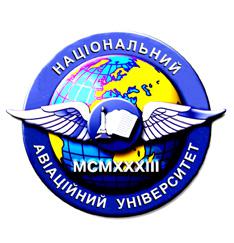 Система менеджменту якостіПАКЕТкомплексних контрольних робітСМЯ НАУ ККР 10.01.03 (    ) – 01 - 2017Рекомендовано науково-методично-редакційною радою Навчально-наукового інституту аеропортівПротокол № ______від « _____»____________2017 р.Голова НМРР_______________________________(підпис, ініціали, прізвище)КИЇВ(Ф 03.02–84)Національний авіаційний університетНавчально-науковий інститут аеропортівКафедра комп’ютерних технологій дизайну і графікиУЗГОДЖЕНОДиректор інституту___________ О.В. Чемакіна“____”_____________2017р.Комплексні контрольні роботиз дисципліни«Основи тривимірного комп’ютерного моделювання» «6.020207 Дизайн»Комплексні контрольні роботи рецензовані кафедрою комп’ютерних технологій дизайну і графікинапрям підготовки (спеціальність, спеціалізація (ОП))___6.020207 Дизайн ________(шифр та назва)протокол № _____ від «____» _____________2017р.Завідувач кафедри__________ Ю.М. Ковальов«____»_____________ 2017р.(Ф 03.02–85)Список розробників пакету комплексних контрольних робітПакет ККР з дисципліни Основи тривимірного комп’ютерного моделюваннядля студентів напряму підготовки_6.020207 Дизайн(шифр та назва)розробили:_Ю.М.Ковальов проф., д.т.н. _________                                           (підпис)                       В.В. Калініченко ст. викл. ______________                                             (підпис)Пакет ККР схвалено на засіданні кафедрикомп’ютерних технологій дизайну і графіки Протокол № ____ від «____»___________2017р.Завідувач кафедри _____________Ю.М.Ковальов(Ф 03.02–86)Рецензіяна пакет комплексних контрольних робітнавчальної дисципліни «Основи тривимірного комп’ютерного моделювання»напряму підготовки  6.020207 ДизайнПакет ККР, поданий на рецензію, є детальною методичною та навчальною розробкою. Варіанти містить питання кількох різних тем дисципліни «Основи тривимірного комп'ютерного моделювання», які передбачають формування у студентів системи знань вмінь та навичок роботи у тривимірному просторі в середовищі графічного програмного пакету ArchiCAD, що є однією із складових формування дизайнера із широким світоглядом на рівні міжнародних вимог до спеціалістів даного профілю.Особлива увага приділяється таким питанням як: поглиблення знань про універсальні графічні системи формування навичок користування інструментами графічної програми ArchiCAD, формуванню вмінь аналізувати, порівнювати та співставляти різні способи будування та редагування будівельних конструкцій.Розглянуті питання дають змогу вміти виконувати комп'ютерне моделювання виробів дизайну, створювати комплект технічної та художньо-конструкторської документації на дизайнерську розробку.Даний пакет є гарним навчальним матеріалом для покращення професійних знань та навичок. Отже, сполучаючи теоретичні і практичні питання пакет ККР може стати незамінним джерелом інформації для підвищення професійних навичок та умінь студентів._______________доцент___________________________В.Ю. Тимкович__(посада)(підпис)(ініціали,прізвище)__________________( дата)(Ф 03.02–87)КРИТЕРІЇ ОЦІНКИвиконання завдань комплексної контрольної роботиз дисципліни «Основи тривимірного комп’ютерного моделювання»Оцінка якості знань та вмінь студенів з виконання комплексної контрольної роботи здійснюється за 100-бальною та національною шкалою.Приклад оформлення розподілу балів на три питання.Відповідність рейтингових оцінок за окремі завдання ККР у балах оцінкам за національною шкалою наведена в таблиці 2.Критерії розроблено:________ст. викладач_______________В.В. Калініченко___________(посада розробника)(підпис)(ініціали,прізвище)(дата)(Ф 03.02–88)Перелікдовідкової літератури, технічних засобів, використання яких дозволяється привиконанні комплексної контрольної роботи1.Технічні засоби: ПК аудиторії, в якій проводиться ККР з встановленим ПЗ ArchiCAD.. . .________ст. викладач_______________В.В. Калініченко___________(посада розробника)(підпис)(ініціали,прізвище)(дата)(Ф 03.02–90)дисципліни «Основи тривимірного комп’ютерного моделювання»(назва дисципліни)студента(ки)__3__курсу_________групи______________________________________________(ініціали, прізвище)Навчально-наукового інституту (факультету) ___аеропортів_____________________________(назва інституту (факультету))Кафедри ___ комп’ютерних технологій дизайну і графіки _______________________________(назва кафедри)Напрям підготовки_______________________6.020207 Дизайн ___________________________(шифр та назва)Дата проведення комплексної контрольної роботи «_____»_________20___р.Номер варіанта ______________Підпис студента(ки)______з дисципліниОснови тривимірного комп’ютерного моделюванняГалузь знань(назва дисципліни)Галузь знань0202 МистецтвоНапрям підготовки(шифр та назва )Напрям підготовки6.020207 ДизайнІндекс(шифр та назва )ІндексРБ - 5 - 6.020207 / 15 -5.9(індекс плану та порядковий номер дисципліни за цимпланом)..Таблиця 1Таблиця 1Загальна кількість балівПитання 1Питання 2Питання 3100252550Таблиця 2Оцінка в балахОцінкаПитання 1Питання 2Питання 3за національноюшкалою20-2520-2540-50Відмінно15-1915-1930-39Добре10-1410-1420-29ЗадовільноМенше 10Менше 10Менше20НезадовільноСистема менеджменту якостіСистема менеджменту якостіСистема менеджменту якостіСистема менеджменту якостіСистема менеджменту якостіСистема менеджменту якостіСистема менеджменту якостіСистема менеджменту якостіШифрШифрСМЯ НАУСМЯ НАУШифрШифршифрдокументадокументадокументадокументадокументашифрККР з дисципліни «Основи тривимірного комп’ютерного моделювання»ККР з дисципліни «Основи тривимірного комп’ютерного моделювання»ККР з дисципліни «Основи тривимірного комп’ютерного моделювання»ККР з дисципліни «Основи тривимірного комп’ютерного моделювання»ККР з дисципліни «Основи тривимірного комп’ютерного моделювання»ККР з дисципліни «Основи тривимірного комп’ютерного моделювання»ККР з дисципліни «Основи тривимірного комп’ютерного моделювання»ККР з дисципліни «Основи тривимірного комп’ютерного моделювання»ККР з дисципліни «Основи тривимірного комп’ютерного моделювання»ККР з дисципліни «Основи тривимірного комп’ютерного моделювання»ККР з дисципліни «Основи тривимірного комп’ютерного моделювання»документадокументадокументадокументадокументадокументаСтор. ізСтор. ізСтор. із(Ф 03.02–01)(Ф 03.02–01)АРКУШ ПОШИРЕННЯ ДОКУМЕНТААРКУШ ПОШИРЕННЯ ДОКУМЕНТААРКУШ ПОШИРЕННЯ ДОКУМЕНТААРКУШ ПОШИРЕННЯ ДОКУМЕНТААРКУШ ПОШИРЕННЯ ДОКУМЕНТААРКУШ ПОШИРЕННЯ ДОКУМЕНТААРКУШ ПОШИРЕННЯ ДОКУМЕНТААРКУШ ПОШИРЕННЯ ДОКУМЕНТААРКУШ ПОШИРЕННЯ ДОКУМЕНТААРКУШ ПОШИРЕННЯ ДОКУМЕНТААРКУШ ПОШИРЕННЯ ДОКУМЕНТААРКУШ ПОШИРЕННЯ ДОКУМЕНТА№КудиКудиКудиДатаПрізвище, ім’я та по батьковіПрізвище, ім’я та по батьковіПрізвище, ім’я та по батьковіПрізвище, ім’я та по батьковіПрізвище, ім’я та по батьковіПрізвище, ім’я та по батьковіПрізвище, ім’я та по батьковіПрізвище, ім’я та по батьковіПідписПідписПідписПідпис№переданопереданопереданоДатаПрізвище, ім’я та по батьковіПрізвище, ім’я та по батьковіПрізвище, ім’я та по батьковіПрізвище, ім’я та по батьковіПрізвище, ім’я та по батьковіПрізвище, ім’я та по батьковіПрізвище, ім’я та по батьковіПрізвище, ім’я та по батьковіПідписПідписПідписПідписПриміткиПриміткиприм.переданопереданопередановидачіотримувачаотримувачаотримувачаотримувачаотримувачаотримувачаотримувачаотримувачаотримувачаотримувачаотримувачаПриміткиПриміткиприм.(підрозділ)(підрозділ)(підрозділ)видачіотримувачаотримувачаотримувачаотримувачаотримувачаотримувачаотримувачаотримувачаотримувачаотримувачаотримувача(підрозділ)(підрозділ)(підрозділ)(Ф 03.02–02)(Ф 03.02–02)АРКУШ ОЗНАЙОМЛЕННЯ З ДОКУМЕНТОМАРКУШ ОЗНАЙОМЛЕННЯ З ДОКУМЕНТОМАРКУШ ОЗНАЙОМЛЕННЯ З ДОКУМЕНТОМАРКУШ ОЗНАЙОМЛЕННЯ З ДОКУМЕНТОМАРКУШ ОЗНАЙОМЛЕННЯ З ДОКУМЕНТОМАРКУШ ОЗНАЙОМЛЕННЯ З ДОКУМЕНТОМАРКУШ ОЗНАЙОМЛЕННЯ З ДОКУМЕНТОМАРКУШ ОЗНАЙОМЛЕННЯ З ДОКУМЕНТОМАРКУШ ОЗНАЙОМЛЕННЯ З ДОКУМЕНТОМАРКУШ ОЗНАЙОМЛЕННЯ З ДОКУМЕНТОМАРКУШ ОЗНАЙОМЛЕННЯ З ДОКУМЕНТОМАРКУШ ОЗНАЙОМЛЕННЯ З ДОКУМЕНТОМАРКУШ ОЗНАЙОМЛЕННЯ З ДОКУМЕНТОМ№Прізвище, ім’яПрізвище, ім’яПрізвище, ім’яПрізвище, ім’яПідпис ознайомленоїПідпис ознайомленоїПідпис ознайомленоїПідпис ознайомленоїПідпис ознайомленоїДатаДатаДатаДатаПриміткиПриміткиз/пта по батьковіта по батьковіта по батьковіта по батьковіособиособиособиознайомленняознайомленняознайомленняознайомленняознайомленняознайомленняознайомленняознайомленняПриміткиПриміткиз/пта по батьковіта по батьковіта по батьковіта по батьковіособиособиособиознайомленняознайомленняознайомленняознайомленняознайомленняознайомленняознайомленняознайомлення(Ф 03.02−03)(Ф 03.02−03)АРКУШ ОБЛІКУ ЗМІНАРКУШ ОБЛІКУ ЗМІНАРКУШ ОБЛІКУ ЗМІНАРКУШ ОБЛІКУ ЗМІНАРКУШ ОБЛІКУ ЗМІНАРКУШ ОБЛІКУ ЗМІНАРКУШ ОБЛІКУ ЗМІНАРКУШ ОБЛІКУ ЗМІННомер/сторінки (пункт)Номер/сторінки (пункт)Номер/сторінки (пункт)Номер/сторінки (пункт)Номер/сторінки (пункт)Номер/сторінки (пункт)Номер/сторінки (пункт)Номер/сторінки (пункт)ПідписПідписПідписПідписДатаДатаособи,особи,особи,особи,ДатаДатаДатаДатаособи,особи,особи,особи,внесе-внесе-ДатаДатаНомерякаякаякаякавнесе-внесе-введеннявведенняНомерзміненогозміненогозміненогозаміненогоновогоновогоновогоанульованогоанульованогоанульованогоякаякаякаяканнявведеннявведеннязміненогозміненогозміненогозаміненогоновогоновогоновогоанульованогоанульованогоанульованоговнеславнеславнеславнесланнязмінизмінизмінузмінузмінузмінузмінизмінизмінузмінузмінузміну(Ф 03.02− 04)(Ф 03.02− 04)(Ф 03.02− 04)АРКУШ РЕЄСТРАЦІЇ РЕВІЗІЙАРКУШ РЕЄСТРАЦІЇ РЕВІЗІЙАРКУШ РЕЄСТРАЦІЇ РЕВІЗІЙАРКУШ РЕЄСТРАЦІЇ РЕВІЗІЙАРКУШ РЕЄСТРАЦІЇ РЕВІЗІЙАРКУШ РЕЄСТРАЦІЇ РЕВІЗІЙАРКУШ РЕЄСТРАЦІЇ РЕВІЗІЙАРКУШ РЕЄСТРАЦІЇ РЕВІЗІЙАРКУШ РЕЄСТРАЦІЇ РЕВІЗІЙАРКУШ РЕЄСТРАЦІЇ РЕВІЗІЙАРКУШ РЕЄСТРАЦІЇ РЕВІЗІЙАРКУШ РЕЄСТРАЦІЇ РЕВІЗІЙ№ з/пПрізвище, ім’я та по батьковіПрізвище, ім’я та по батьковіПрізвище, ім’я та по батьковіПрізвище, ім’я та по батьковіПрізвище, ім’я та по батьковіПрізвище, ім’я та по батьковіДата ревізіїДата ревізіїПідписПідписПідписПідписПідписВисновок щодоВисновок щодоВисновок щодоВисновок щодо№ з/пПрізвище, ім’я та по батьковіПрізвище, ім’я та по батьковіПрізвище, ім’я та по батьковіПрізвище, ім’я та по батьковіПрізвище, ім’я та по батьковіПрізвище, ім’я та по батьковіДата ревізіїДата ревізіїПідписПідписПідписПідписПідписадекватностіадекватностіадекватностіадекватностіадекватностіадекватностіадекватностіадекватностіНаціональний авіаційний університетМ.Ш.КОМПЛЕКСНА КОНТРОЛЬНА РОБОТА